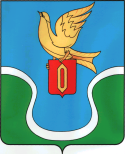                                            ГОРОДСКАЯ ДУМАМУНИЦИПАЛЬНОГО ОБРАЗОВАНИЯ        «ГОРОДСКОЕ ПОСЕЛЕНИЕ            «ГОРОД ЕРМОЛИНО»                                            КАЛУЖСКАЯ ОБЛАСТЬ                                                                              РЕШЕНИЕ«  20    » ноября  2014 г.                                                                                                                    №  83 «Об установлении  на территории муниципального образования «Городское поселение «Г. Ермолино»налога на имущество физических лиц»В соответствии с   Федеральным законом от 6 октября . N 131-ФЗ "Об общих принципах организации местного самоуправления в Российской Федерации",   Федеральным законом № 284-ФЗ от 04 октября 2014 года «О внесении изменений в статьи 12 и 85 части первой и части второй Налогового кодекса Российской Федерации и признании утратившим силу Закона Российской Федерации «О налогах на имущество физических лиц» и главой 32 Налогового кодекса Российской Федерации руководствуясь  Уставом Муниципального образования «Городское поселение «Город Ермолино», Городская Дума МО «Городское поселение «Г. Ермолино»РЕШИЛА:1. Установить и ввести в действие с 01 января 2015 года на территории МО «Городское поселение «Г. Ермолино» налог на имущество физических лиц, а также устанавливает ставки налога, налоговые льготы, основания и порядок их применения налогоплательщиками.2. Установить, что налоговая база по налогу в отношении объектов налогообложения определяется исходя из их инвентаризационной стоимости, исчисленной с учетом коэффициента-дефлятора на основании последних данных об инвентаризационной стоимости, представленных в установленном порядке в налоговые органы до 01 марта 2013 года, если иное не предусмотрено настоящим пунктом.В отношении объектов налогообложения, включенных в перечень, определенный в соответствии с пунктом 7 статьи 378.2 Налогового кодекса Российской Федерации, а также объектов налогообложения, предусмотренных абзацем вторым пункта 10 статьи 378.2 Налогового кодекса Российской Федерации, налоговая база определяется как кадастровая стоимость указанных объектв.3. Установить следующие налоговые ставки по налогу:                                                                                                                                                                                                                                                                                                                                                                                                                                                                                                                                                                                                                                                                                                                                                                                                                                                                                                                                                                                                                                                                                                                                                                                                                                                                                                                                                                                                                                                                                           4. Предоставить льготу по уплате налога на имущество физических лиц многодетным семьям, имеющим трех и более детей, при предоставлении соответствующих документов, льготу в размере 100%.5. Налог на имущество физических лиц подлежит уплате в срок не позднее 1 октября года, следующего за истекшим налоговым периодом.6. Решение Городской Думы МО «Городское поселение «Г. Ермолино» от 23 октября 2014г. № 78 отменить7. Направить настоящее Решение для опубликования в газету «Уголок России» и опубликовать на официальном сайте администрации МО «Городское поселение «Г. Ермолино» в сети интернет. 8. Настоящее Решение вступает в силу с 1 января 2015 года, но не ранее чем по истечении одного месяца со дня официального опубликования.Глава МО «Городское поселение                                                                 Бодров В.В.«Город   Ермолино»                                                        Отп. 7 экз.3 – в дело 1 – админ. ГП «Г. Ермолино»1 – прокуратура1 – МО МР «Боровский район»1 – ИФНССуммарная инвентаризационная стоимость объектов налогообложения, умноженная на коэффициент-дефлятор (с учетом доли налогоплательщика в праве общей собственности на каждый из таких объектов)Ставка налога на жилые помещения, жилые дома, объекты незавершенного строительстваСтавка налога на гаражи, маштно-место, единый недвижимый комплекс, иные здания, строения, сооружения, помещенияДо 300 000 рублей (включительно)0,1%0,1%Свыше 300 000 рублей до 500 000 рублей (включительно)0,2%0,3%Свыше 500 000 рублей до 700 000 рублей (включительно)0,5%0,5%Свыше 700 000 рублей1,0%2,0%